V Чемпионат профессионального мастерства для людей с инвалидностью «Абилимпикс» в Чувашской РеспубликеКОНКУРСНОЕ ЗАДАНИЕпо компетенции художественное вышивание (школьники)Чебоксары 20211.Описание компетенции	Региональный Чемпионат  «Абилимпикс»– конкурс профессионального мастерства для молодежи с инвалидностью, проводимый на региональном уровне среди победителей школьных этапов, по компетенции «Художественное вышивание» согласно профессиональным навыкам и умениям, в качестве профессиональной пробы. 	1.1.Актуальность компетенции «Художественное вышивание» при проведении конкурсов профессионального мастерства среди молодежи, имеющих инвалидность, состоит в определенной направленности, а именно: создание системы профессиональной ориентации и мотивации людей с инвалидностью к профессиональному образованию через конкурсы профессионального мастерства; развитие профессионального мастерства школьников с инвалидностью; содействие дальнейшему профессиональному обучению молодежи с инвалидностью; Красота и ценность вышитого изделия состоит в его практической и эстетической значимости, которая выражается в правильном композиционном решении, выборе цветовой гаммы, максимальном выявлении достоинств материалов, используемых для вышивки.Занятия вышивкой производят важный психологический эффект. В каждом человеке заложен в той или иной мере творческий потенциал, через его реализацию и практическое воплощение мы имеем возможность найти опору для самоопределения. Что помогает человеку быстро и безболезненно адаптироваться в быстро меняющихся условиях существования. 1.2Ссылка на образовательный и/ или профессиональный стандарт1.3.Требования к квалификацииКонкурсное задание.2.1.Краткое описание задания.	Показать свои профессиональные навыки  и умения в компетенции «Художественное вышивание». Художественная вышивка по образцу с самостоятельным подбором   цветового решения.Образец (схема) вышивки будет предъявлен в день соревнования.Школьники: ознакомиться со схемой, подобрать нити по цвету, вышить узор по схеме, используя отделочные ручные швы: полукрест, простой крест, болгарский крест, козлик.При 30% изменении задания один шов будет изменён и один шов усложнён.2.2.Структура и подробное описание конкурсного задания.2.3. Последовательность выполнения задания для участников.Модуль 1. Подготовка к вышивке. Подготовка рабочего пространства, ознакомление со схемой узора, подбор нитей по цвету, вдевание нити нужного цвета в иглу, закрепление пялец на рабочей поверхности ткани.Модуль 2. Выполнение вышивки по схеме. Вышивка выполняется согласно образцу (схеме).Цветовая гамма может быть изменена по желанию конкурсанта. Технология выполнения и размер элементов должны соответствовать технологической карте и образцу (схеме).Последовательность выполнения вышивки определяет конкурсант.По окончании работы необходимо убрать рабочее место.           2.4.Критерии оценки выполнения задания.ШКОЛЬНИКИ	В течении  соревнований экспертами выставляются штрафные баллы в соответствующий протокол .Штрафные баллы начисляются:За нарушение техники безопасностиОбщение со зрителями, участниками, экспертами.Пользование телефоном, планшетом.Работа до команды СТАРТ и после команды СТОП.Использование инструмента и приспособления не по назначению.ГЛАВНЫЙ ЭКСПЕРТ____________________РАЗРАБОТАЛАГлавный эксперт V чемпионата «Абилимпикс» Иванова Ирина Вениаминовна « ____»  _______________    2021 г.  
   satrirven120267@yandex.ru 8 961 346 30 67  УТВЕРЖДЕНОДиректор Чебоксарского экономико-технологического колледжа Минобразования Чувашии_________________Н.К. ГоршковаСогласованоруководитель Регионального центраразвития движения «Абилимпикс»в Чувашской Республике_____________Т.И. ГригорьеваСогласовано:Руководитель РУМЦ СПО_______________С.П. КондратьеваСогласовано:Председатель   Чувашской РО ВОИ ________________М. П. Кузьминых                                                                   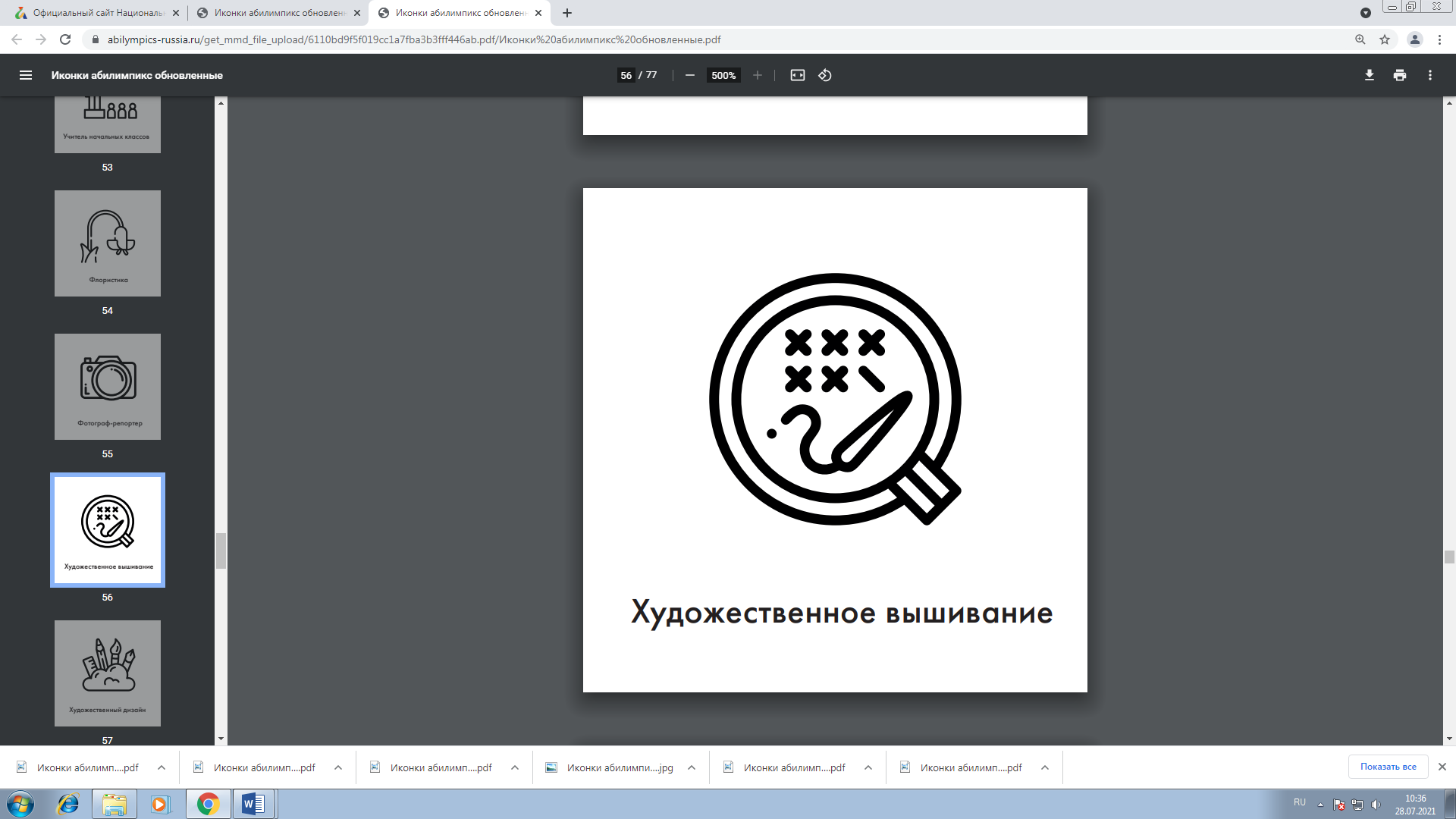 Школьники Профессиональная пробаШкольникиВышивание орнаментов узоров по рисункам разной степени сложности в традиционной технике вышивки.Контроль качества вышивки , подбор и применение по назначению инструмента, приспособлений и принадлежностей для вышивальных работ, Выполнение художественной вышивки ( ручной ) с соблюдением технологических требований.ШкольникНаименованиеи описаниемодуляДеньВремяРезультатМодуль 1 Подготовка к вышивкеПервый день15 минутПодготовка рабочего пространства, подбор нитей по цвету, вдевание нити в иглуМодуль 2. Выполнение вышивки по схеме Первый день3 часа 45 минутВышивка образца. Проверка качества готового изделияОбъективная оценкаОбъективная оценкаЗакрепление нитиМах 15 балловСоответствие схеме (образцу)Мах 20 балловЧистота оборотной стороныМах 20 балловСоблюдение техники безопасности во время работыМах 15 балловСубъективная оценкаСубъективная оценкаОрганизация рабочего местаМах 10 балловАккуратность выполненияМах 20 балловИТОГО100 баллов